                                                                                                           Воспитатель Т.Л. СкороходоваПознавательная НОД в подготовительной группе«Я здоровье берегу – сам себе я помогу!»Тема: «Книга правил»Цель:1. Знакомство с функцией ролью легких в организме человека.2. Формирование привычек здорового образа жизни.3. Развивать логическое мышление, связную речь, память.Оборудование:Посылка от «Смешариков», книга «Как сохранить свое здоровье» (в книге на каждой странице изображение героя, который предлагает свою схему), шарики воздушные 10 шт, изображение легких, иллюстрации с правильными и не правильными ситуациями.Предварительная работа: детям вместе с родителями нарисовать рисунок «как я закаляюсь дома».Ход занятия.После утренней гимнастики приносят посылку от «Смешариков». Предлагаю детям открыть её после завтрака.- Ребята, как я и обещала, сейчас мы откроем посылку от наших друзей.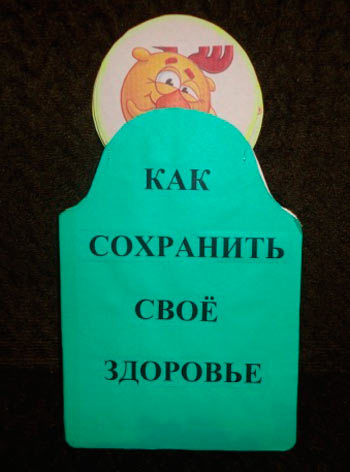 Открываю, достаю книгу.- Посмотрите, да это же книга.Какая она интересная, посмотрите сколько у неё страничек, а на каждой странице изображен наш герой с какими-то схемами. Они специально зашифровали каждую страничку, чтобы мы могли разгадать, что же «Смешарики» хотели нам этим сказать.1. – Давайте посмотрим, что нам предлагает «Лосяш», что он зашифровал в своей схеме.- Как вы думаете, что это?- Это нарисованы легкие.- А для чего они нужны человеку? (Чтобы дышать).- Кто знает где находятся у человека легкие?- Легкие располагаются у нас в грудной клетке.- Эти органы делают 20 вдохов и выдохов в минуту (показ картинки с изображением легких).                        - Когда мы делаем вдох, грудная клетка расширяется и воздух проникая через нос или рот в дыхательное горло, попадает в легкие, потом мы делаем выдох и воздух выходит из легких. Вот так мы дышим.- При вдохе наш организм получает кислород, находящийся в воздухе, а пройдя через различные органы и мышцы, он превращается в углекислый газ, который мы выдыхаем.- Человеку для здоровья важно правильно дышать.- Что значит правильное дыхание? (ответы детей).- Дыхание во все периоды жизни должно быть только носовое, смешанное лишь при физической нагрузке.- Ребята, как вы думаете, одинаковое ли количество воздуха попадает при вдохе в легкие ребенка и взрослого?- Я вам предлагаю дома вместе с родителями это проверить, а как я сейчас научу (вызываю ребенка, прошу одним вдохом наполнить шарик).- А теперь встаньте все в круг и попробуйте сделать то же самое.- Вот столько воздуха входит в ваши легкие.А дома вы выполните это упражнение с мамой или папой и сравните, какой у кого объем легких.- Разные занятия спортом, подвижные игры, выполнение дыхательных упражнений способствует хорошей работе легких.- Дети прислушайтесь к своему дыханию, опишите, какое оно сейчас у вас (ровное, спокойное).- Я предлагаю вам обратить внимание на дыхание на физкультурном занятии, во время выполнения упражнений, после бега, игры.-Есть много игр для развития дыхания, в одну из них давайте поиграем, игра называется «Воздушный футбол» (на столе поставлены ворота, мяч сделан из салфетки, нужно задуть мяч в ворота сопернику).- Скажите, о чем мы сейчас говорили?Я думаю, мы разгадали схему, которую нам предложил «Лосяш»- Чтобы быть здоровым, что нужно делать? (Правильно дышать).2. Что нам предлагает «Пин», чтобы быть здоровым.- Как вы думаете, что может обозначать эта схема и что нужно делать.- Нужно закаляться.- Семен, расскажи и покажи ребятам свой рисунок, как ты закаляешься дома.- Стас, теперь ты расскажи и т.д.- Ребята, из ваших рисунков мы сделаем выставку, чтобы все ребята знали как нужно закаляться.- Разгадали мы схему, которую предложи нам «Пин».- Что нужно выполнять, чтобы быть здоровым? (Закаляться).3. Смотрим, что предлагает нам следующий герой «Кар-карыч», он изобразил круг.- Что можно нарисовать из круга? (Варианты ответов детей, солнце, шар и т.д.- А как вы думаете, почему и для чего он изобразил часы?- Чтобы быть здоровым нужно соблюдать режим дня.- Что значит соблюдать режим дня?- Это нужно вовремя ложиться спать, делать зарядку, кушать, отдыхать, играть.- Если делать все по времени, то обязательно будешь здоровым.4. Переходим к следующей страничке.А что же хочет сказать этой схемой «Совунья».- Чтобы быть здоровыми нужно заниматься спортом, физкультурой.Встаньте все и выполним упражнения от «Совуньи».Физкультминутка «Лягушки».На болоте две подружкиДве зеленые лягушкиУтром рано умывалисьПолотенцем растирались,Ножками топалиРучками хлопалиВправо, влево нагибалисьИ обратно возвращалисьВот здоровья в чем секретВсем друзьям – физкульт привет!Вот мы разгадали и ее схему. Для того, чтобы быть здоровым, что нужно делать? (Заниматься спортом и физкультурой).5. Идем дальше. Что изобразил «Бараш?».- Верно, нужно следить за своей осанкой.- Как нужно сидеть?- Осанка человека влияет не только на внешний вид, но и на его здоровье. При ее ухудшении нарушается функция дыхания и кровообращения, плохо работает печень и кишечник, что приводит к пониженной физической и умственной работоспособности.- Бараш предлагает нам выполнить задание «Где дети поступают правильно и неправильно».Красным карандашом нужно закрасить прямоугольник, где дети поступают правильно. Черным, где поступают неправильно.- Что нужно ещё делать, чтобы быть здоровым? (Следить за осанкой).6. Давайте посмотрим на шестую страницу. Кто это нам предлагает свою схему?- Ребята, что нарисовано на схеме? (Молоко, морковка и т.д).Одним словом все это что? (Еда).- Какую полезную пищу, вы знаете?- А что можно кушать в ограниченных количествах?- Действительно ведь кроме правильной осанки, нужно еще правильно питаться. Кушать полезную пищу.7. – А что нарисовала «Нюша»?- Что она хотела сказать?Да нужно содержать свое тело, одежду в чистоте. Всегда мыть руки, ходить опрятными.Вот и ее схему мы тоже разгадали, что нужно делать, чтобы быть здоровым? (Содержать свое тело в чистоте).8. – Посмотрите, а «Ёжик» изобразил, такого веселого человечка, почему?- Да потому, что веселое настроение, добрые ласковые слова, вежливое отношение друг к другу, дружная семья, это тоже способствует сохранению нашего здоровья.- Давайте вспомним с вами стихотворение «Что такое здравствуй?»- Что еще нужно делать, чтобы быть здоровым? (Иметь хорошее настроение)9. – Ребята, а вы любите получать подарки?При этом у вас, какое настроение?Вот и Крош хочет подарить вам небольшие подарочки-портреты наших героев.Дарю по порядку картинки с изображением «Смешариков» прошу назвать, что нужно для того, чтобы быть здоровым. (Переворачиваю в книге героев обратной стороной после каждого ответа детей)- Ребята, посмотрите у нас получилось предложение «Я, здоровье берегу сам себе я помогу». Я думаю это девиз, который мы должны запомнить.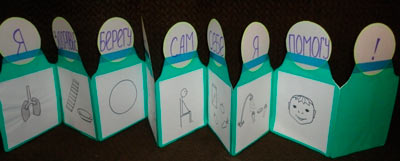 Все эти схемы – это правила, которые составили для нас «Смешарики», чтобы мы их соблюдали.Так давайте с хорошим настроением, улыбкой пойдем на физкультурное занятие.